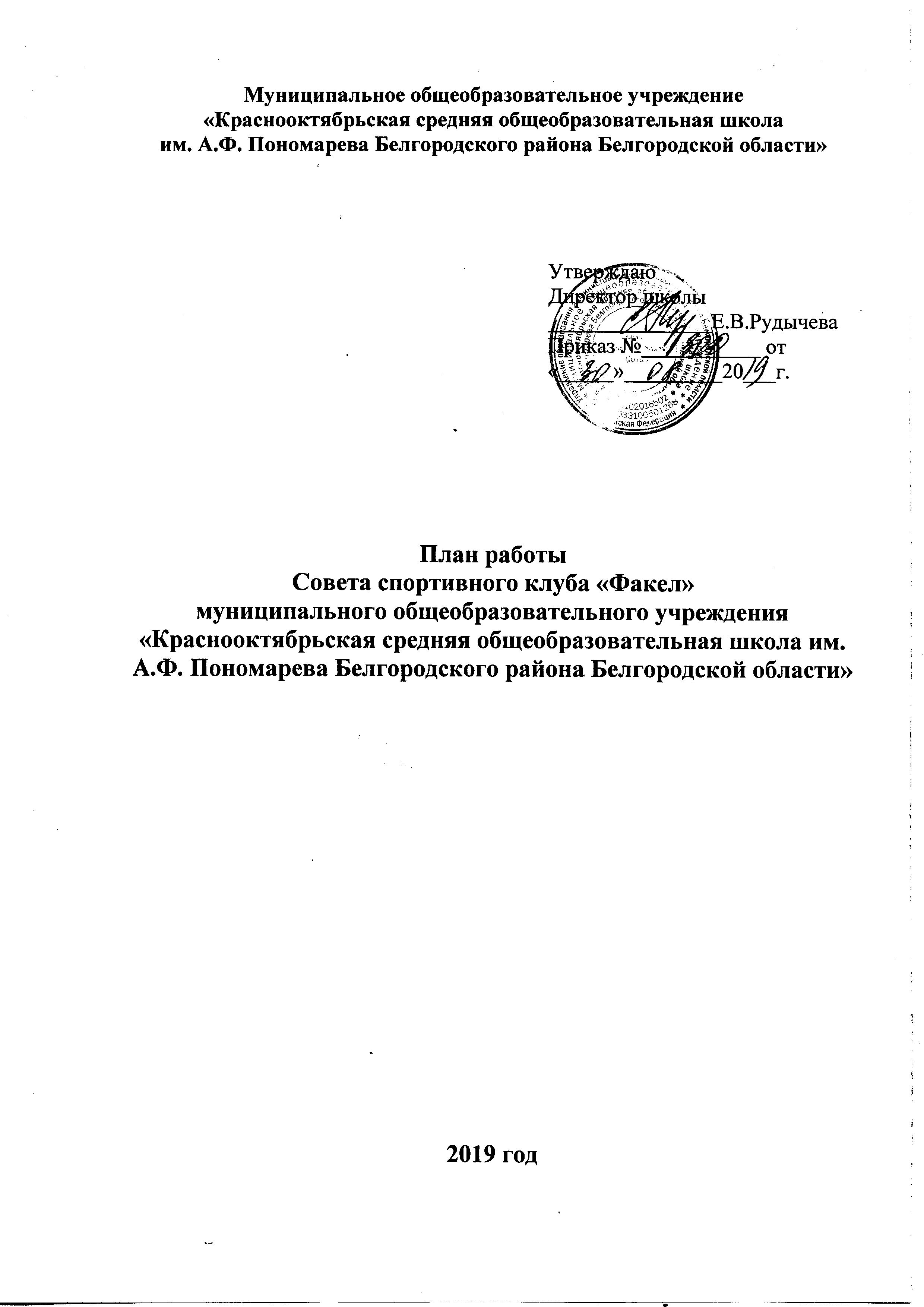 План работышкольного спортивного  клуба «Факел» в 2019-2020 учебном году году№ п/пМероприятияСрокиОтветственныеI. Физкультурно-оздоровительные мероприятия в режиме учебного дняI. Физкультурно-оздоровительные мероприятия в режиме учебного дняI. Физкультурно-оздоровительные мероприятия в режиме учебного дняI. Физкультурно-оздоровительные мероприятия в режиме учебного дня1.Консультативная работа с родителями «Условия воспитания здорового образа жизни»В течение годаУчителя физкультуры, медсестра2.Внеурочная работа со слабоуспевающими  учащимисяВ течение годаУчителя физкультуры3.Внеурочная работа с одаренными учащимися.В течение годаУчителя физкультурыII. Спортивная работа в классах и секцияхII. Спортивная работа в классах и секцияхII. Спортивная работа в классах и секцияхII. Спортивная работа в классах и секциях1.Выборы Совета состава  клуба и распределение обязанностейдо 20 сентябряВесь коллектив2.Организация и планирование работы Совета клубасентябрьСовет клуба, учителя физкультуры4.Собрания физоргов1 раз в месяцСовет клуба, учителя физкультуры5.Продолжить работу по подготовке команд по видам спорта, включенных в районную спартакиаду, «Президентские состязания», «Президентские игры», «Лучший спортсмен»В течение годаСовет клуба, учителя физкультуры Учителя физкультуры, 6.Продолжить работу по подготовке участников на городскую олимпиаду по физкультуреВ течение годаУчителя физкультуры7.Направить учащихся с повышенной мотивацией к спортивным достижением в ФОК «Звездный»с 1.09Учителя физкультуры8.Осуществлять связь с тренерами ФОКа «Звездный», спортивными центрамиВ течение учебного годаУчителя физкультурыIII. Внеурочная работа в школеIII. Внеурочная работа в школеIII. Внеурочная работа в школеIII. Внеурочная работа в школе1.Неделя баскетболаоктябрьРудычев Р.Г.2.Спортивный праздник «Мы вместе» (совместно с ветеранами спорта)ноябрьмартчлены Совета клуба3.День здоровья «Звездный марафон»мартСмыкалова Т.В.Рудычев Р.Г.4.Праздник для мальчиков «Богатырские игры»ФевральУчителя физической культуры и классные руководители5.Веселые стартыВ конце четвертиСкочек Н.Н.6.Неделя волейболаапрельРудычев Р.Г.7.День здоровья «Все на стадион» (легкая атлетика)Апрель - МайУчителя физической культуры 8.Соревнования по русской лапте МайСмыкалова Т.В.9Школьный турслетМай Лунев П.И.IV. Агитация и пропаганда здорового образа жизниIV. Агитация и пропаганда здорового образа жизниIV. Агитация и пропаганда здорового образа жизниIV. Агитация и пропаганда здорового образа жизни1.Стенд  «Спортивный клуб «Факел»»В течение годаУчителя физкультуры, совет спортивного клуба2.стенд по  ГТОВ течение учебного годаУчителя физкультуры, совет спортивного клуба3.Систематически освещать успехи спортсменов на стендеВ течение учебного годаУчителя физкультуры, совет спортивного клубаV. Подготовка физкультурно-спортивного активаV. Подготовка физкультурно-спортивного активаV. Подготовка физкультурно-спортивного активаV. Подготовка физкультурно-спортивного актива1.Проведение семинаров судей и инструкторов общественников, накануне соревнований на первенство школыВ течение годаУчителя физкультурыVI. Работа с родителями учащихся и педагогическим коллективомVI. Работа с родителями учащихся и педагогическим коллективомVI. Работа с родителями учащихся и педагогическим коллективомVI. Работа с родителями учащихся и педагогическим коллективом1.Консультации для родителей по вопросам физического воспитания детей в семье, закаливание и укрепление их здоровьяВ течение годаУчителя физкультуры2.Помощь классным руководителям в планировании работы с учащимися с учетом плана физкультурно-оздоровительной и спортивной работы школы;В течение годаУчителя физкультурыVII Работа по военно-патриотическому воспитаниюVII Работа по военно-патриотическому воспитаниюVII Работа по военно-патриотическому воспитаниюVII Работа по военно-патриотическому воспитанию1.Участие в смотре-конкурсе допризывной подготовкиАпрельУчителя физкультуры и ОБЖ2.Подготовка и участие в  конкурсе "Школа безопасности"АпрельУчитель ОБЖ3.Смотр строя и песнифевральУчителя физкультуры, учитель музыки, классные руководителиVIII.Врачебный контроль и медико-санитарный надзорVIII.Врачебный контроль и медико-санитарный надзорVIII.Врачебный контроль и медико-санитарный надзорVIII.Врачебный контроль и медико-санитарный надзор1.Проведение итогового медицинского осмотра учащихсяМайМедсестра